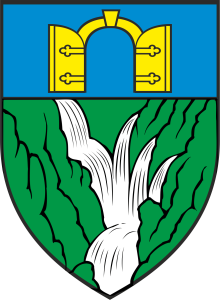                                          Na temelju članka 44.Zakona o lokalnoj i područnoj ( regionalnoj) samoupravi („ Narodne novine broj 33/01,60/01 vjerodostojno tumačenje 129/05,109/07,125/08 i 36/09 i članka 31.  Statuta Općine Zadvarje , Općinsko vijeće Općine Zadvarje  dana 18.09. 2015. godine donosi sljedeću:                                 ODLUKA          o sufinanciranju nabavke udžbenika za učenikeOŠ“Fra Karlo Balić“ Šestanovac s područja Općine Zadvarje                                                                                Članak 1.Ovom se Odlukom utvrđuju kriteriji i način sufinanciranja nabave udžbenika za obvezne nastavne predmete učenicima osnovnih škola  OŠ „Fra Karlo Balić“ Šestanovac s  prebivalištem na području Općine Zadvarje u školskoj godini 2015./2016.                                                                               Članak 2.Sufinanciranje udžbenika učenicima s prebivalištem na području Općine Zadvarje ostvarivat će se na način da svi učenici  koji pohađaju područnu školu „Fra Karlo Balić“ Šestanovac , imaju pravo na subvenciju u iznosu od 500,00 Kn, po učeniku.                                                                              Članak 3.Sufinanciranje nabave udžbenika će se provoditi na način  u upravni odjel Općine korisnici donesu slijedeću dokumentaciju : -potvrdu da učenik pohađa OŠ Šestanovac-kopiju osobne iskaznice jednog od roditelja ( s prebivalištem na području Općine Zadvarje)-žiro-račun roditelja                                                                                        Članak 4. Ova Odluka stupa na snagu dana danom donošenja i objaviti će se u Službenom glasniku Općine Zadvarje, web stranici Općine Zadvarje i na oglasnim pločama te se primjenjuje do završetka školske godine 2015./2016.                                                                                                                 Predsjednik Općinskog vijeća:                                                                                                                               Toni PopovićKlasa:  551-08/15-01/01Urbroj: 21255/04-01-15-10Zadvarje, 18.09.2015.     REPUBLIKA HRVATSKASPLITSKO-DALMATINSKA ŽUPANIJAOPĆINA ZADVARJEOPĆINSKO VIJEĆE                        ODLUKA o raspisivanju javnog poziva zadodjelu stipendija za srednjoškolce i studenteIRaspisuje se javni poziv učenicima i studentima  s područja Općine Zadvarje za  podnošenje zahtjeva za stipendije u školskoj odnosno akademskoj godini 2015/2016. IIPozivaju se učenici srednje škole te studenti s područja Općine Zadvarje da dostave u Jedinstveni upravni odjel Općine Zadvarje  zahtjev za odobrenje stipendije te slijedeće priloge : -uvjerenje jednog roditelja o prebivalištu na području Općine -potvrda škole o upisu u srednju školu-potvrda fakulteta o upisu na redovni studij-te prosjek ocjena za studente 2., 3. i 4 godine (koji ostvaruju pravo na stipendiju 800,00 kuna) o prosjeku koji je 4,3 i više-žiro-račun IIIStudenti i učenici koji ostvare pravo na stipendiju po javnom pozivu iz točke I ove Odluke ostvaruju pravo na  stipendiju:-đaci u iznosu od 300,00 kuna mjesečno ,- redovni studenti 500,00 kuna mjesečno , - studenti koji su ostvarili prosjek 4,3 i više u tekućoj akademskoj godini 800,00 kuna mjesečno                                                            Predsjednik Općinskog vijeća                                                                                  Toni PopovićKlasa : 551-08/15-01/02UrBroj:2155/04-01-15-10Zadvarje , 18.09.2015REPUBLIKA HRVATSKASPLITSKO-DALMATINSKA ŽUPANIJAOPĆINA  ZADVARJEOPĆINSKO VIJEĆE...........................................................................                                IV Ova Odluka stupa na snagu danom objave u Službenom glasniku Općine Zadvarje .Sukladno članku 31. Statuta (Službeni glasnik Općine Zadvarje br.03/09. i 02/13.), Općinsko vijeće na svojoj 10. sjednici  održanoj dana 18.09.2015. godine , donosi O D L U K U
o mjerilima i kriterijima za ostvarivanje prava na donacije-sredstva po Prijavama predlagatelja programa javnih potreba u društvenim djelatnostima Općine ZadvarjeČlanak 1.Ovom Odlukom utvrđuju se mjerila i kriteriji za ostvarivanje prava na donacije iz proračuna Općine  Zadvarje .Članak 2.Pravo na ostvarivanje prava na donacije imaju:Udruge Fizičke osobePravne osobe Ustanovekoje su prijavile svoje projekte na Javni poziv za dodjelu sredstava iz oblasti:KultureSportaZdravstva i socijalne skrbiTehničke kultureŠkolstvaČlanak 3.Prijavitelji po javnom pozivu koji Općina ZADVARJE objavljuje u kolovoza tekuće godine za narednu godinu  moraju imati :- sjedište na području općine RH- moraju biti registrirani u trgovačkom registru,Udruge moraju biti registrirane u registru udruga pri Ministarstvu uprave,te moraju biti prijavljene u registru neprofitnih organizacija pri Ministarstvu financija.Članak 4.Odlukom Općinskog vijeća  djelatnost nekih  Udruga se može proglasiti od posebnog interesa,te se mogu financirati direktno iz proračuna Općine ZADVARJEČlanak 5.Općinsko vijeće ovlašćuje općinskog načelnika da sukladno proračunu,te provedenom Javnom pozivu za predlaganje programa javnih potreba u društvenim  djelatnostima donese odluku o isplatama.Članak 6.Ova Odluka stupa na snagu osmog dana od dana donošenja i biti će objavljena u Službenom glasniku Općine Zadvarje .                                                                                            Predsjednik Općinskog vijeća :           Toni PopovićKlasa:421-04/15-01/01Ur.broj: 2155/04-01-15-10Zadvarje , 18.09.2015.REPUBLIKA HRVATSKASPLITSKO-DALMATINSKA ŽUPANIJAOPĆINA ZADVARJEOPĆINSKO VIJEĆE                                          Na temelju članka 110. Zakona o proračunu („N.N.“ RH br.87/08.,136/12. I 15/15.) , te  članka 31.Statuta Općine Zadvarje („Službeni glasnik“Općine Zadvarje broj:03/09. i 02/13.), načelnik donosi   ODLUKUo izvršenju programa komunalne izgradnje i održavanja za 2014.godinuČlanak 1.Usvaja se izvršenje programa komunalne izgradnje i komunalnog održavanja za 2014. godinu  za Općinu Zadvarje (sukladno Odluci o usvajanju godišnjeg obračuna proračuna Općine Zadvarje za 2014. godinu koja se nalazi u privitku )Članak 2Ova Odluka stupa na snagu danom objave  u Službenom glasniku Općine Zadvarje.Predsjednik Općinskog vijeća                                                                                                            Toni Popović                                                                                   Klasa:400-05/15-01/01UrBroj:2155/4-01-15-10Zadvarje , 18.09.2015.REPUBLIKA HRVATSKASPLITSKO-DALMATINSKA ŽUPANIJAOPĆINA ZADVARJEOPĆINSKO VIJEĆE..................................................................................  Temeljem članka 38. Zakona o lokalnoj i područnoj (regionalnoj) samoupravi („N.N.“RH br.:19/13.), te članka 15.stavak 2.Poslovnika Općinskog vijeća Općine Zadvarje („Službeni glasnik“ Općine Zadvarje broj :02/10.), Općinsko vijeće Općine Zadvarje na svojoj 10. sjednici održanoj dana 18.09.2015. godine , donosi                 Zaključako osnivanju i imenovanju   Povjerenstva za socijalnu skrb Općine  Zadvarje                          IOsniva se  Povjerenstvo za socijalnu skrb  kao radno tijelo Općinskog vijeća Općine Zadvarje (u daljnjem tekstu : Povjerenstvo) u koje se  imenuju: Toni Popović , predsjednikIvana Krnić-Kvasina ,članMate Popović , članStipe Krnić , članIvan Krželj , član                         IIZadaci  Povjerenstva su  razmatranje i donošenje odluka  u  predmetima  iz područja socijalne skrbi.IIIOvaj Zaključak  stupa na snagu  danom donošenja i objaviti će se u Službenom glasniku Općine Zadvarje .                Predsjednik Općinskog vijeća                            Toni PopovićKlasa:021-05/15-01/01UrBroj:2155/04-01-15-10/07Zadvarje,18.09.2015                                                                                       REPUBLIKA HRVATSKASPLITSKO-DALMATINSKA ŽUPANIJAOPĆINA ZADVARJE                OPĆINSKO VIJEĆE        SADRŽAJ A KTI  OPĆINSKO VIJEĆE                                                                                                   Stranica                                                                                                                                                            1.ODLUKA o sufinanciranju nabavke udžbenika za učenike  OŠ“Fra Karlo Balić“ Šestanovac s područja Općine Zadvarje ........................................     12. ODLUKA o raspisivanju javnog poziva zadodjelu stipendija za srednjoškolce i studente  .....................................................................    23. O D L U K A  o mjerilima i kriterijima za ostvarivanje prava na donacije-sredstva po Prijavama predlagatelja programa javnih potreba u društvenim djelatnostima Općine Zadvarje ..........................................................   34. ODLUKA o izvršenju programa komunalne izgradnje i održavanja za 2014.godinu  ..................................................................................................   45. Zaključak  o osnivanju i imenovanju   Povjerenstva za socijalnu skrb Općine  Zadvarje  ..........................................................................................  4